Phoneme spotter- wh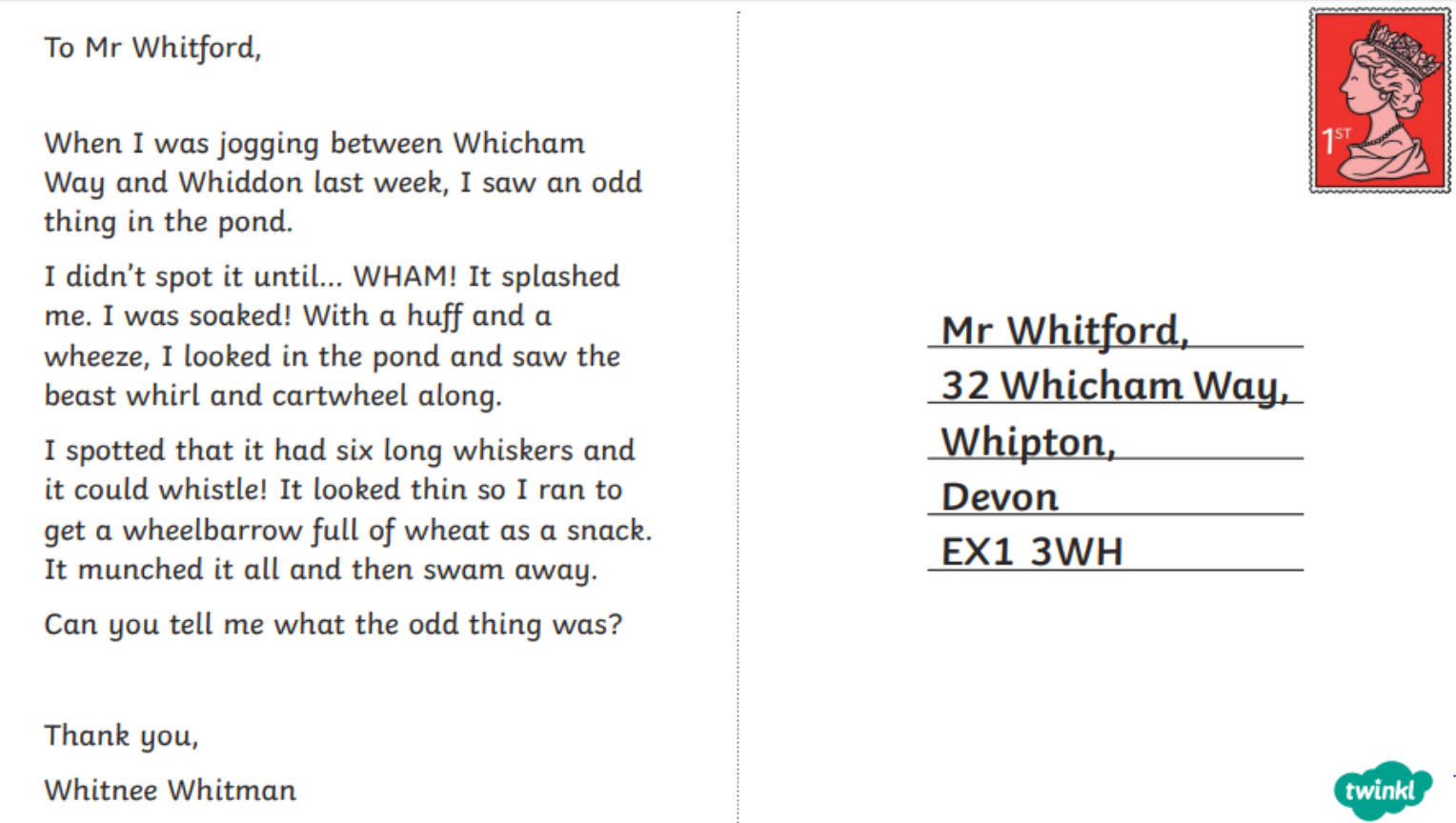 